Submit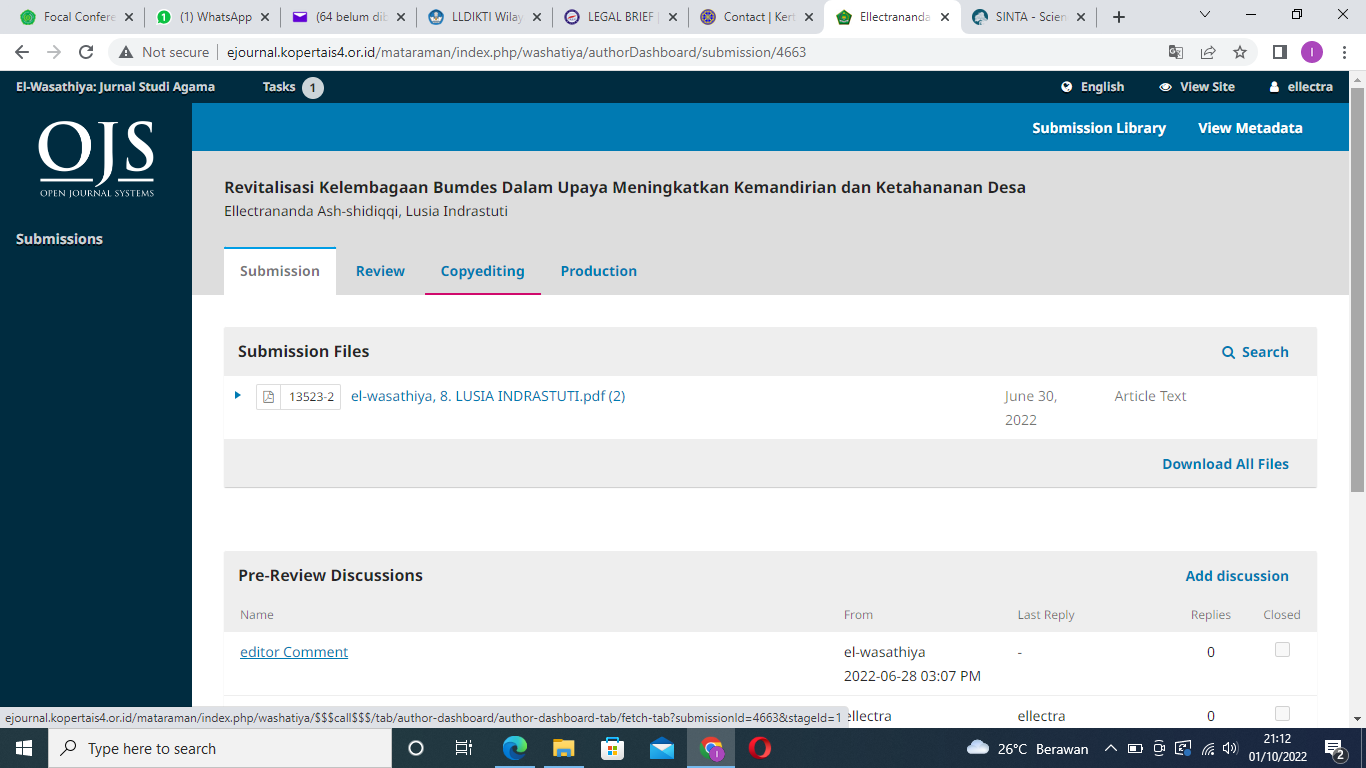 Review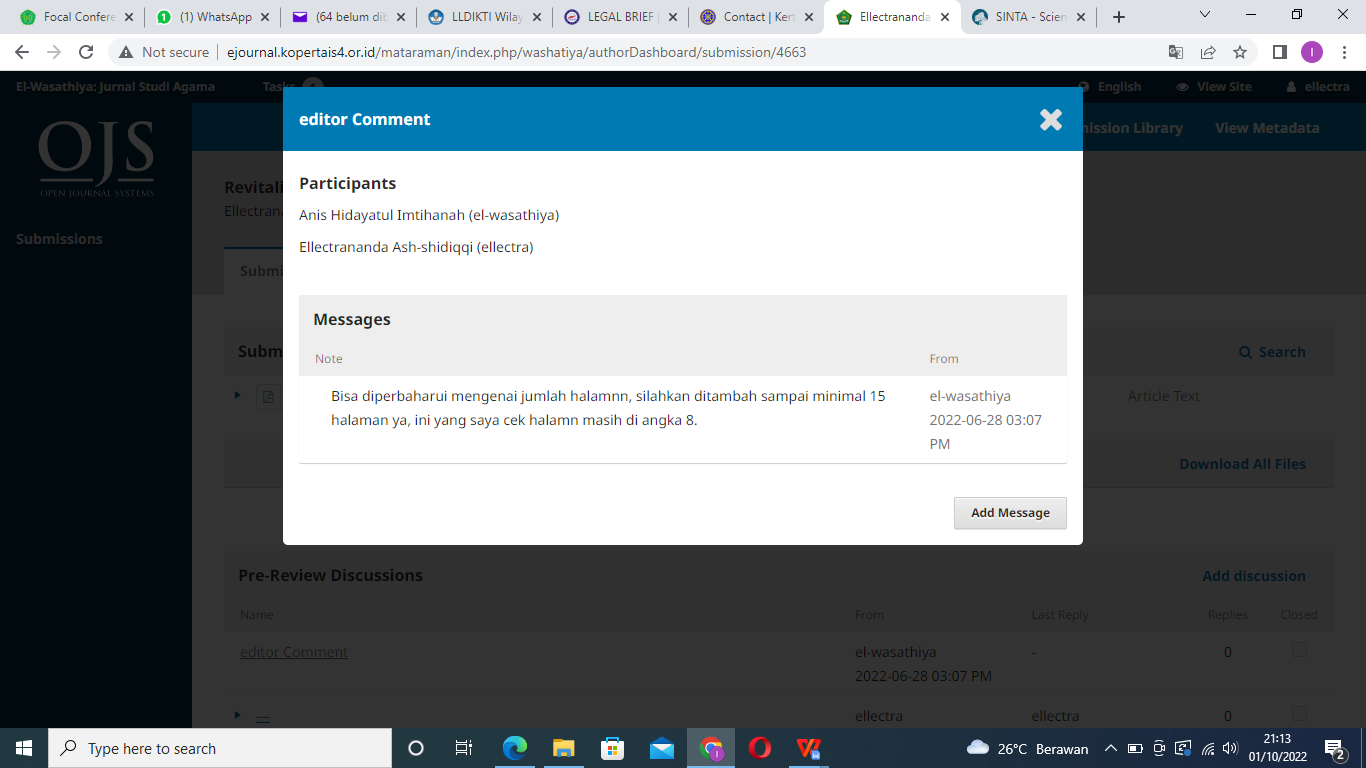 LOA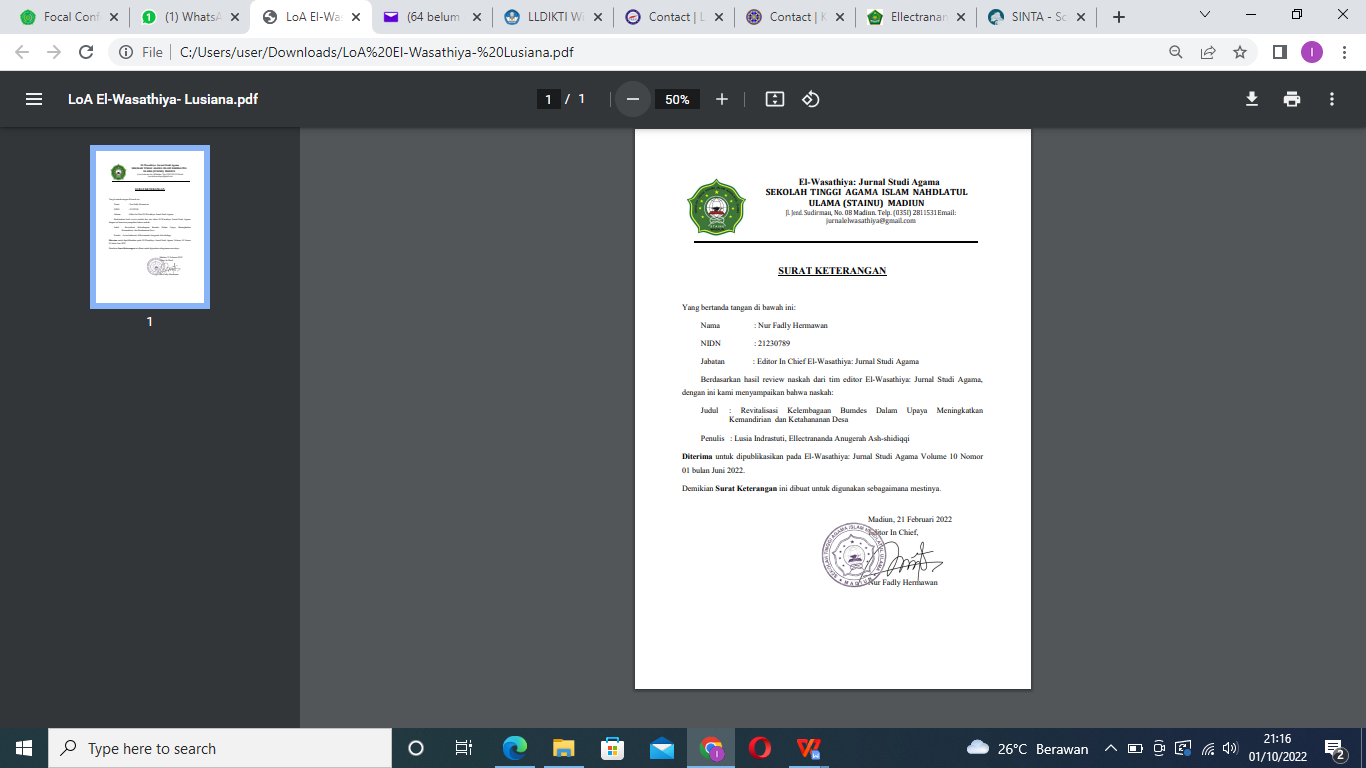 